How to return work on Google Classroom by attaching a photoStep 1- Firstly, you need the Google classroom app on your device. Search “Google Classroom” on the play store or app store. Click on the first suggestion.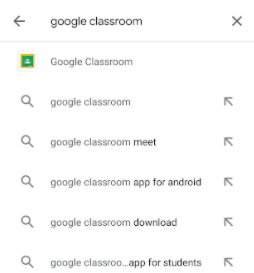 Step 2- Install the application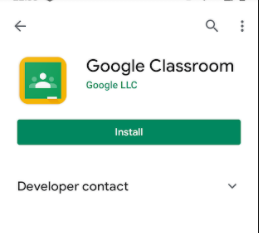 Step 3: Load the application and you will see a screen that asks you to sign in using your google email address. Type in your child’s email address into the bar. When you have typed it in click next.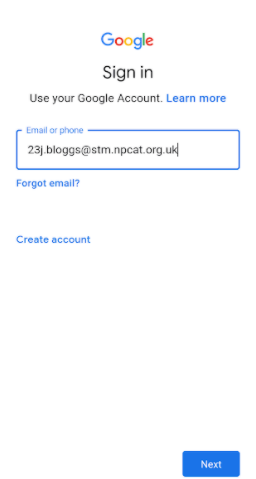 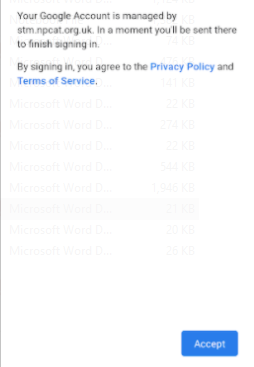 Step 4:  A box will come up saying this account is managed by stm.npcat.org.uk click acceptStep 5: Click on the drop-down box and find “NPCAT- St Thomas More Catholic Primary School and then click continue.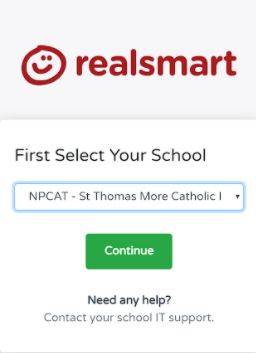 Step 6: It will then bring you to the next “realsmart” page. Type in your child’s email address and password and click sign in.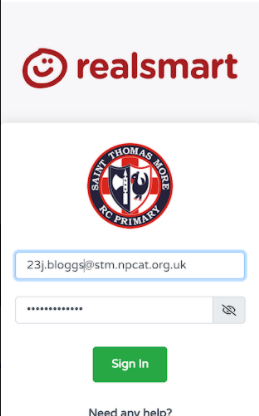 Step 7: Click on your child’s classroom and select the piece of work you want to attach the photo to.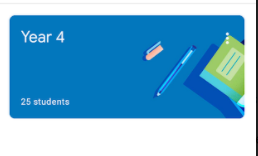 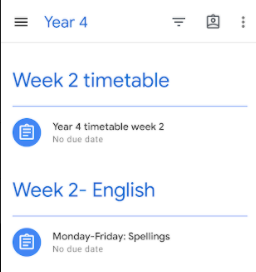 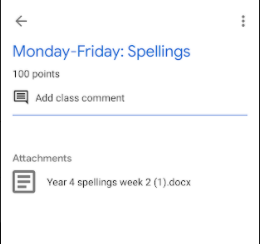 Step 8: Click on the arrow.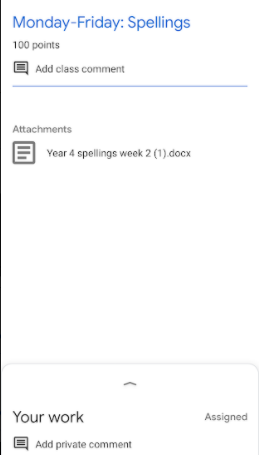 Step 9: Click take photo.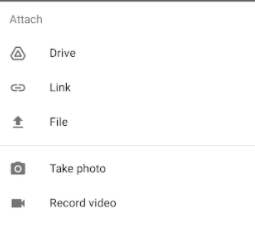 Step 10: If you are happy with the photo click the tick or if you want to retry click on the bin.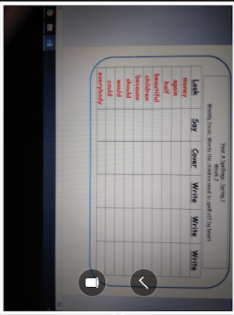 Step 11: If you want to add a comment about the work you can (optional) and then click hand in and the work will then go to the teacher to check and mark.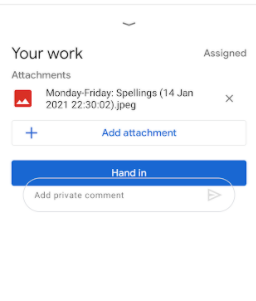 